ГОСУДАРСТВЕННОЕ БЮДЖЕТНОЕ ПРОФЕССИОНАЛЬНОЕ ОБРАЗОВАТЕЛЬНОЕ УЧРЕЖДЕНИЕ ИРКУТСКОЙ ОБЛАСТИ«ХИМИКО - ТЕХНОЛОГИЧЕСКИЙ ТЕХНИКУМ Г. САЯНСКА»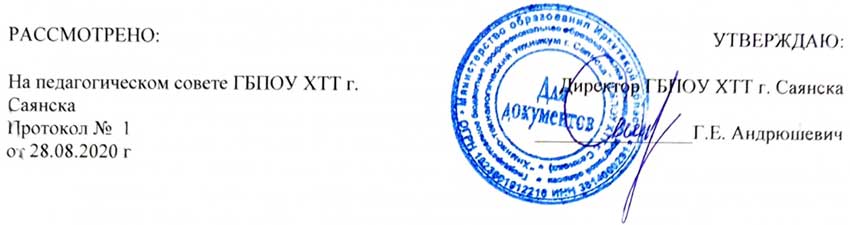 ПОЛОЖЕНИЕоб общежитии ГБПОУ ХТТ г.СаянскаОбщие положенияНастоящее положение разработано в соответствии с Законом РФ «Об образовании», Типового положения о студенческом общежитии образовательного учреждения высшего и среднего профессионального образования Российской Федерации, Уставом ГБПОУ ХТТ г.Саянска (далее – техникум). Настоящее Положение разработано с целью: создание условий для проживания, самостоятельных занятий и отдыха, а также проведения культурно-воспитательной и спортивно-массовой работы;развитие студенческого самоуправления.Общежитие «техникума предназначается для размещения иногородних студентов на период обучения.В отдельных случаях техникум вправе принять решение о размещении в общежитии студентов, постоянно проживающих в данной местности. В общежитии создаются необходимые условия для проживания,    самостоятельных занятий и отдыха, а также проведения культурно–    воспитательной и спортивно – массовой работы.При полном обеспечении всех нуждающихся студентов местами в общежитии по установленным санитарным нормам изолированные пустующие здания, этажи, блоки могут по решению администрации или совета самоуправления техникума переоборудоваться  под общежития для преподавателей и сотрудников или сдаваться в аренду посторонним организациям.Состав и площади помещений санитарно – бытового назначения выделяются и оснащаются в соответствии с санитарными правилами устройства, оборудования и содержания общежития.Общее руководство работой в общежитии по укреплению и развитию материальной базы, организацией бытового обслуживания  проживающих в общежитии возлагается на директора техникума.Права  проживающих в общежитии.Проживающие в общежитии имеют право:Проживать в закреплённой жилой комнате весь срок обучения в учебном заведении при условии соблюдения правил внутреннего распорядка.Пользоваться помещениями учебного и культурно–бытового назначения, оборудованием, инвентарём общежития;Переселяться с согласия администрации в другое жилое помещение общежития;Избирать совет общежития и быть избранным в его состав;Участвовать через совет общежития в решении вопросов совершенствования жилищно-бытового обеспечения проживающих, организации воспитательной работы и досуга, оборудования и оформления жилых помещений и комнат для самостоятельной работы.Обязанности проживающих в общежитии: Строго соблюдать правила внутреннего распорядка общежития, техники безопасности, пожарной безопасности.Бережно относиться к помещениям, оборудованию и инвентарю общежития, экономно расходовать электроэнергию, воду, соблюдать чистоту в жилых помещениях и местах общего пользования, ежедневно производить уборку в своих жилых комнатах. Возмещать причинённый материальный ущерб в соответствии с действующим законодательством.Проживающие в общежитии студенты и другие лица на добровольной основе привлекаются советом общежития во внеучебное время к работам по самообслуживанию, благоустройству и озеленению территории общежития, к проведению ремонта занимаемых ими жилых комнат, систематических генеральных уборок помещений общежития и закреплённой территории и другими видами работ с соблюдением правил охраны труда.За нарушение правил проживания в общежитии могут быть применены меры общественного административного воздействия в соответствии с действующим законодательством.Категорически запрещается:появление в общежитии в нетрезвом состоянии, оскорбляющем достоинство граждан, употреблять/ хранить алкогольную продукцию в помещениях общежития.курение/парение курительных смесей (употребление наркотических веществ) в помещении общежития,  а также хранить  и продавать наркотические вещества.Обязанности администрации техникумаНепосредственно руководство хозяйственной деятельностью и эксплуатацией общежития, организацией быта проживающих, поддержанием в нём установленного порядка осуществляется заместителем директора по административно-хозяйственной части.Администрация техникума обязана:Содержать помещения общежития в соответствии с установленными санитарными правилами.Укомплектовывать общежитие мебелью, оборудованием, постельными принадлежностями и другим инвентарём по действующим Типовым нормам. Своевременно проводить ремонт общежития, инвентаря, оборудования, содержать в надлежащем порядке закреплённую территорию и зелёные насаждения.Обеспечивать предоставление проживающим в общежитии необходимых коммунально-бытовых услуг, помещений для самостоятельных занятий и проведения культурно-массовых и спортивных мероприятий.Укомплектовывать штаты общежития в установленном порядке обслуживающим персоналом.Содействовать совету общежития в развитии студенческого самоуправления по вопросам самообслуживания, улучшений условий труда, быта и отдыха проживающих.Осуществлять мероприятия по улучшению жилищных и культурно-бытовых условий в общежитии, своевременно принимать меры по реализации предложений проживающих, информировать их о принятых решениях.Обеспечивать необходимый тепловой режим и освещённость во всех помещениях в соответствии с санитарными требованиями и правилами и правилами охраны труда.Обеспечивать проживающих необходимым оборудованием, инвентарём, инструментом и материалами для проведения на добровольной основе работ по обслуживанию и уборке общежития и закреплённой территории.Воспитатель общежития имеет право:Вносить предложения администрации техникума по улучшению условий проживания в общежитии.Совместно с советом общежития вносить на рассмотрение администрации техникума предложения о поощрении и наложении взысканий на проживающих в общежитии.Принимать решение о переселении проживающих по их просьбе из одной комнаты в другую.Вносить предложения о поощрении и применении мер дисциплинарного воздействия к обслуживающему персоналу общежития.Воспитатель общежития совместно с советом общежития рассматривает  в установленном порядке разногласия, возникающие между проживающим персоналом общежития.Заселение в общежитие, выселение из общежитияРазмещение студентов производится с соблюдением установленных санитарных норм в соответствии с данным положением, разработанным на основе Типового положения. Как правило, жилая комната закрепляется за проживающими на весь период обучения в техникуме.Организация регистрационного режима в общежитии осуществляется назначенным администрацией техникума для этой цели лицом.При отчислении из техникума (в том числе и по его окончании) проживающие освобождают общежитие в назначенный срок. 6.5. Выселение производится за неоднократные нарушения правил проживания в общежитии и нарушения договора найма жилого помещения в общежитии.  Общественные органы управления общежитиемВ общежитии студентами избирается орган самоуправления – совет общежития, представляющих их интересы. Совет общежития имеет право заключать соглашения между коллективом  проживающих и администрацией техникума.Совет общежития координирует деятельность старост комнат, организует работу по самообслуживанию общежития, привлекает в добровольном порядке проживающих к выполнению общественно полезных работ в общежитии и на прилегающей территории, помогает администрации в организации контроля за сохранностью материальных ценностей, закреплённых за проживающими, организует проведение культурно – массовых мероприятий.Совет общежития в своей работе руководствуется данным положением.Совет общежития совместно с администрацией общежития разрабатывает в пределах своих прав осуществляет мероприятия по приёму на сохранность жилых помещений, оборудования и мебели, закреплению жилых комнат за проживающими на весь срок обучения.С советом общежития должны в обязательном порядке согласовываться  следующие вопросы: переселение проживающих из одного помещения общежития в другое по инициативе администрации;поощрение проживающих и меры дисциплинарного воздействия на них.Администрация техникума принимает меры к поощрению актива органов самоуправления за успешную работу, в том числе из внебюджетных средств.В каждой комнате общежития избирается староста. Староста комнаты следит за бережным отношением проживающих к находящемуся в комнате имуществу, содержанием комнаты в чистоте и порядке.Староста комнаты в своей работе руководствуется решениями совета общежития.